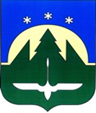 Городской округ Ханты-МансийскХанты-Мансийского автономного округа – ЮгрыДУМА ГОРОДА ХАНТЫ-МАНСИЙСКАРЕШЕНИЕ№ 46-VII РД		                                                         Принято28 декабря 2021 годаО внесении изменений в Решение Думы города Ханты-Мансийска от 25 декабря 2020 года № 467-VI РД «О бюджете города Ханты-Мансийска на 2021 год и на плановый период 2022 и 2023 годов» Рассмотрев проект изменений в Решение Думы города
Ханты-Мансийска от 25 декабря 2020 года № 467-VI РД «О бюджете города Ханты-Мансийска на 2021 год и на плановый период 2022 и 2023 годов», руководствуясь частью 1 статьи 69 Устава города Ханты-Мансийска, Дума города Ханты-Мансийска РЕШИЛА:Внести в Решение Думы города Ханты-Мансийска от 25 декабря 2020 года № 467-VI РД «О бюджете города Ханты-Мансийска на 2021 год и на плановый период 2022 и 2023 годов» следующие изменения:Статью 1 изложить в следующей редакции:«Статья 1. Утвердить основные характеристики бюджета города                   Ханты-Мансийска (далее также – бюджет города) на 2021 год:1) прогнозируемый общий объем доходов бюджета города                            Ханты-Мансийска в сумме 12 091 297 182,03 рубля;Утвердить доходы бюджета города Ханты-Мансийска на 2021 год согласно приложению 1 к настоящему Решению;2) общий объем расходов бюджета города Ханты-Мансийска в сумме               12 159 657 851,42 рубль;3) дефицит бюджета города Ханты-Мансийска в сумме 68 360 669,39 рублей;4) верхний предел муниципального внутреннего долга города                   Ханты-Мансийска на 1 января 2022 года в сумме 0,00 рублей, в том числе предельный объем обязательств по муниципальным гарантиям города                  Ханты-Мансийска в сумме 0,00 рублей;
             5) объем расходов на обслуживание муниципального долга в сумме 1 417 636,99 рублей.».   1.2. Статью 7 изложить в следующей редакции:«Статья 7. Утвердить общий объем бюджетных ассигнований бюджета города Ханты-Мансийска, направленных на исполнение публичных нормативных обязательств: - на 2021 год в сумме 7 808 787,16 рублей;- на 2022 год в сумме 8 237 964,00 рубля;	- на 2023 год в сумме 8 237 964,00 рубля.».1.3. Статью 8 изложить в следующей редакции:«Статья 8. Утвердить объем межбюджетных трансфертов, получаемых                    из бюджетов других уровней:- на 2021 год в сумме  7 139 753 822,88 рубля; - на 2022 год в сумме 5 918 636 900,00 рублей;- на 2023 год в сумме 5 553 324 900,00 рублей.».1.4. Статью 9 изложить в следующей редакции:«Статья 9.  Создать в расходной части бюджета города на 2021 год                            и плановый период 2022 и 2023 годов резервный фонд Администрации города Ханты-Мансийска:на 2021 год в сумме 500 000,00 (в том числе средства для предотвращения и ликвидации последствий чрезвычайных ситуаций природного и техногенного характера в сумме 500 000,00 рублей);на 2022 год в сумме 4 047 123,38 рубля (в том числе средства для предотвращения и ликвидации последствий чрезвычайных ситуаций природного и техногенного характера в сумме 4 047 123,38 рубля);на 2023 год в сумме 155 800 000,00 рублей (в том числе средства для предотвращения и ликвидации последствий чрезвычайных ситуаций природного и техногенного характера в сумме 10 000 000,00 рублей).».1.5. Статью 10 изложить в следующей редакции:«Статья 10. Утвердить объем бюджетных ассигнований муниципального дорожного фонда города Ханты-Мансийска:- на 2021 год в сумме 255 612 700,00 рублей;- на 2022 год в сумме 101 707 600,00 рублей;- на 2023 год в сумме 102 257 600,00 рублей.».1.6. Статью 16 дополнить абзацем третьим следующего содержания:«Утвердить распределение бюджетных ассигнований на предоставление бюджетных инвестиций юридическим лицам, не являющимся государственными (муниципальными) учреждениями и государственными (муниципальными) унитарными предприятиями, на 2021 год согласно приложению 22 к настоящему Решению.».1.7. Приложение 1 «Доходы бюджета города Ханты-Мансийска на 2021 год» изложить в редакции согласно приложению 1 к настоящему Решению.1.8. Приложение 7 «Распределение бюджетных ассигнований бюджета города Ханты-Мансийска по разделам и подразделам классификации расходов бюджетов на 2021 год» изложить в редакции согласно приложению 2                        к настоящему Решению.1.9. Приложение 8 «Распределение бюджетных ассигнований бюджета города Ханты-Мансийска по разделам, подразделам, целевым статьям (муниципальным программам и непрограммным направлениям деятельности), группам (группам и подгруппам) видов расходов классификации расходов бюджетов на 2021 год» изложить в редакции согласно приложению 3                            к настоящему Решению.1.10. Приложение 9 «Распределение бюджетных ассигнований бюджета города Ханты-Мансийска по целевым статьям (муниципальным программам                                и непрограммным направлениям деятельности), группам (группам                                и подгруппам) видов расходов классификации расходов бюджетов на 2021 год» изложить в редакции согласно приложению 4 к настоящему Решению.1.11. Приложение 10 «Ведомственная структура расходов бюджета города Ханты-Мансийска на 2021 год» изложить в редакции согласно приложению 5 к настоящему Решению.1.12. Приложение  15 «Источники финансирования дефицита бюджета города Ханты-Мансийка на 2021 год»  изложить в редакции согласно приложению 7 к настоящему Решению.1.13. Приложение 17 «Бюджетные ассигнования на осуществление бюджетных инвестиций и предоставление бюджетным и автономным учреждениям, муниципальным унитарным предприятиям субсидий                            на осуществление капитальных вложений в объекты муниципальной собственности, софинансирование капитальных вложений в которые осуществляется за счет межбюджетных субсидий из вышестоящих бюджетов на 2021 год» изложить в редакции согласно приложению 6 к настоящему Решению.1.14. Дополнить приложением 22 «Распределение бюджетных ассигнований на предоставление бюджетных инвестиций юридическим лицам, не являющимся государственными (муниципальными) учреждениями                          и государственными (муниципальными) унитарными предприятиями на 2021 год» согласно приложению 8 к настоящему Решению.2. Настоящее Решение вступает в силу после его официального опубликования.Председатель                                                                 ГлаваДумы города Ханты-Мансийска                               города Ханты-Мансийска_______________К.Л. Пенчуков                                  ____________М.П. РяшинПодписано                                                                       Подписано28 декабря 2021 года                                                     28 декабря 2021 года